ГОСУДАРСТВЕННОЕ ДОШКОЛЬНОЕ ОБРАЗОВАТЕЛЬНОЕ УЧРЕЖДЕНИЕЛУГАНСКОЙ НАРОДНОЙ РЕСПУБЛИКИ                                    «СТАХАНОВСКИЙ ЯСЛИ-САД «МАЛЬВИНА»ПРОЕКТ:«Удивительный космос»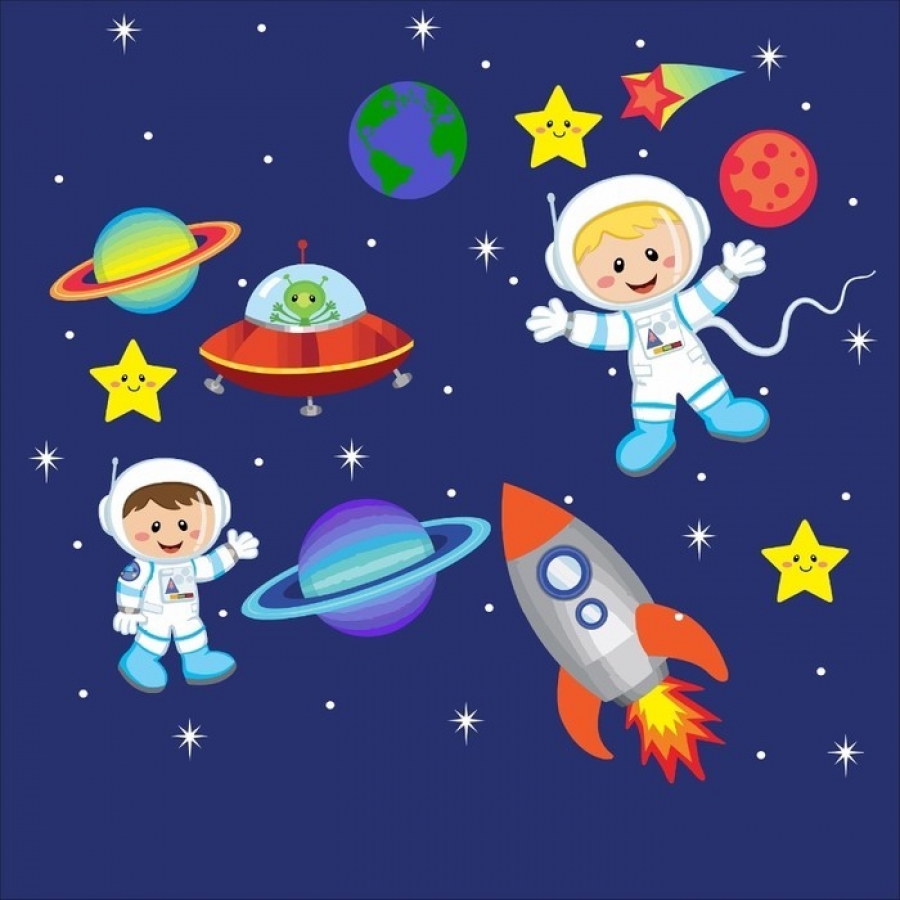                                                                2021                                                    ПРОЕКТ                                   «Удивительный космос»Вид проекта: информационно-творческий,краткосрочный.Срок реализации: март - апрель 2021г.Участники проекта:  Воспитатель Дзюман И.В., дети старшей группы,  родители.Цель проекта: формирование у детей старшего дошкольного возраста представлений о Вселенной, Солнечной системе и ее планетах, об истории освоения космоса людьми.Задачи проекта:1.Сформировать устойчивый интерес к познанию космического пространства.2.Познакомить детей с историей развития космонавтики, строением солнечной системы.3.Расширять первоначальные представления о звездах и планетах (их величине, о порядке расположения относительно Солнца, некоторых особенностях).4.Формировать предпосылки поисковой деятельности, интеллектуальной инициативы.5.Развивать умения определять возможные методы решения проблемы с помощью взрослого, а затем и самостоятельно.6.Поощрять желание пользоваться специальной терминологией, ведение конструктивной беседы, совместной исследовательской деятельности7.Прививать любовь к родному краю, планете, героям освоения космоса.8. Пополнить дидактический и наглядный материала по теме «Космос».9.Способствовать установлению партнерских отношений родителей и педагогов в вопросах воспитания и образования детей.Интеграция образовательных областей:«Познавательное развитие», «Социально-коммуникативное развитие»,«Речевое развитие», «Художественно -  эстетическое развитие», «Физическое развитие».Актуальность проекта:12 апреля 2021 года – 60-летие первого полета Юрия Алексеевича Гагарина в космос. Поэтому так важно  в системе представить детям  знания о космосе, о величие знаменательно события, о космическом пространстве. Проектная деятельность развивает творческую активность детей, формирует активную творческую личность, способною получить представления об окружающем мире до глубин Вселенной, о Юрии Гагарине – первом космонавте Земли. Данный проект поможет детям систематизировать полученные знания, применить их в различных видах детской деятельности, не зазубривая научные истины, а открывая их самому. а также объединить различные формы совместной деятельности педагога и детей, детей и родителей.Этапы реализации проектаI. Подготовительный этап:-постановка целей и задач проекта;- анализ и обновление предметной среды группы по теме проекта;- беседа с детьми и родителями;- подбор и изучение литературы по теме проекта.II. Основной этап:- создание в группе условий для реализации проекта;-включение детей и родителей в процесс решения задач;- совместная деятельность родителей и детейв соответствии с планом проекта.III. Итоговый этап:- презентация проекта «Удивительный космос»;- итоговое мероприятие:  оформление выставки творческих поделок по теме «Космос».Ожидаемые результатыДети:• приобретение   детьми элементарных знаний по теме «Космос»;• приобретение детьминравственно-патриотических чувств в процессе реализации проекта;• инициативное конструирование детьми из строительного материала, конструктора, бумаги ракет по своему представлению, проявление творчества и детальности в работе;• участие в презентации проекта, где дети смогут применить имеющиеся знания о космосе, космических явлениях, поучаствовать в веселых конкурсах и соревнованиях, представить свои рисунки, поделки.Родители:• приобретение родителями знаний и практических навыков при взаимодействии с ребенком;• обмен опытом семейного воспитания педагогов и родителей;• участие в выставке « Космос»;• становление партнерских отношений родителей и педагогов в совместной организации жизни группы.Педагоги:• Систематизация и повышение качества работы с детьми по развитию познавательно-исследовательских способностей через различные виды продуктивной деятельности.• Повышение уровня педагогической компетентности в освоении современных образовательных технологий(методпроектов);• Распространение опыта по теме «Космос».Содержание проектной деятельностиРезультаты проекта:-разработка    методического материала по проекту «День космонавтики»;-сформированность у детей элементарных знаний по теме «Космос»;- инициативное конструирование детьми из строительного материала, конструктора, бумаги ракет по своему представлению, проявление творчества и детальности в работе;- систематизация и повышение качества работы с детьми по развитию познавательно-исследовательских способностей через различные виды продуктивной деятельности; - повышение уровня педагогической компетентности в освоении современных образовательных технологий (метод проектов);- становление партнерских отношений родителей и педагогов в совместной организации жизни группы.Литература, сайты:Гонтарук Т., «Я познаю мир», М., АСТ: (https://obuchalka.org)Гордон Уэллс «Звездочет и обезьянка Микки».Дубкова С.И., «Сказки звёздного неба», «Белый город», М.Куцакова Л.В. «Занятия по конструированию в старшей группе» Мозаика-Синтез,2007Левитан Е.П. «Малышам о звездах и планетах». Москва, Педагогика-Пресс.Левитан Е, П. «Твоя Вселенная».Левитан Е.П. «Звёздные сказки».Лыкова И.А. «Конструирование в подготовительной группе».Майорова Г. «Игры и рассказы о космосе», «Лист» М.Паникова Е.А. Инкина В.В. «Беды о космосе»Методическое пособие.Парамонов Ж., «Забавная астрономия для малышей».ПорцевскийК.А. «Моя первая книга о Космосе».«Расскажите детям о космосе». (Карточки для занятий в детском саду.)Юрлин «Что внутри?». Издательство малыш. Рассказ «Счастливого пути, космонавты».Талимонова Л. «Сказки о созвездиях».Русская народная сказка «В гости к солнышку».http://raskraska.gulli.ru/Nebo-i-kosmoshttp://pedsovet.org/component/optiohttps://obuchalka.org/https://fileskachat.com/download/http://rastishka.by/http://raskraski.vscolu.ru/raskraski-kosmoshttps://www.youtube.com/watch?v=UmV2SgrfEZghttps://infourok.ru/konspekt-na-temu-kosmonavt-na-kosmodrome№МЕРОПРИЯТИЯЗАДАЧИУЧАСТНИКИСРОКИI этап – подготовительныйI этап – подготовительныйI этап – подготовительныйI этап – подготовительныйI этап – подготовительный 1.1. Изучение литературы. Знакомство с методическими источниками.1. Составить перспективный план мероприятий.Подготовка материала для проведения проектной работыВоспитатели1-я неделя2.1.Создание проблемной ситуации для детей«Зачем летают в космос?» 2.Создание развивающей среды в группе.3.Подобрать материал для изобразительной и продуктивной деятельности.Выявление первоначальных знаний детей о космосе.Систематизировать и расширить представления детей о космонавтике, познакомить с искусственными спутниками Земли.ВоспитателиДети2-я неделяРабота с родителями1Папка- передвижка для родителей «Знакомим дошкольников с космосом».Информирование  родителей о предстоящей деятельности.Воспитатель1-я неделяII этап – основнойII этап – основнойII этап – основнойII этап – основнойII этап – основнойОсновные формы работы с детьмиОсновные формы работы с детьмиОсновные формы работы с детьмиОсновные формы работы с детьмиОсновные формы работы с детьми1.«Солнечная система»1.Беседа:« Что такое космос ?».2. Рассматривание иллюстраций «Космос».3. Рассматривание и чтение энциклопедий о солнечной системе, созвездиях.4.Просмотр презентации «Космос».5. Просмотр фильма «Земля».6. Беседа о первом космонавте Ю.А. Гагарине и его полете в космос.7.Рассматривание иллюстраций о космонавтах.8. Дидактические игры:«Дополни слово»;«Продолжи ряд »;«Космические пазлы».9.Подвижные игры:« Звездные ловишки»« Путешествие по Галактике»;« Космическая рыбалка»;« Космостарт».10.НОД :-Лепка «Космос»;- Рисование « Ракета в космосе».Через беседы дать необходимые знания о космосе.Обогатить знания детей о планетах Солнечной системы.ВоспитателиДети1-я  неделя 2.«Космические исследователи1.Беседа « Белка и Стрелка покоряют космос».2. Рассматривание иллюстраций о полёте животных в космос.3. Дидактические игры:-«Собери космические пазлы»;-Игра-лото « Собери Солнечную систему»;-«Найди пару» ;-« Опиши ракету».4. Рассматривание иллюстраций («Дорога на космодром» Я.К. Толованов, «Я хочу в космос» К.Курбатов).5.Загадки о планетах.6.Подвижные игры:-« Перебежки по Луне»;-« Соберем космический мусор»;-Игра – эстафета «Веселые космические соревнования».7.НОД:-Аппликация  «Ракета»-Конструирование «Ракета»Чтение поэтических произведений:1. Чтение стихотворений современных поэтов о Космосе, Вселенной, подвигах космонавтов.2. «Копилка мудрых мыслей» - разучивание пословиц, поговорок, загадок о космосе и космонавтах.3. Загадывание загадок.4.Чтение «Животные в космосе».5. Чтение художественной литературы о космосе, космонавтах.Слушание космической музыки.1.«Мы в космос улетаем на работу»,«Я-Земля!»,2.«Знаете, каким он парнем был!»,3.«На пыльных тропинках далёких планет...».4.Музыка «Марш юных космонавтов» «Ракеты» муз. Ю. Чичкова, слова Я.Серпина.Обогатить знания детей о первых покорителях космоса: животныхОтражать в игре ролевое поведение «космонавты». Обогащение знаний детей о планетах Солнечной системыо космонавтахПродолжать знакомить с песнями, музыкой  о космонавтахВоспитателиДетиВоспитателиДетиВоспитателиРодителиДети2-я  неделяВ течение проектаРабота с родителями2. Консультация для родителей «День космонавтики».Информирование  родителей о предстоящей деятельностиВоспитатель2-я неделя3 этап – итоговый. Самореализация всех участников проекта3 этап – итоговый. Самореализация всех участников проекта3 этап – итоговый. Самореализация всех участников проекта3 этап – итоговый. Самореализация всех участников проекта3 этап – итоговый. Самореализация всех участников проекта1.Интеллектуальная викторина «Удивительный  космос»Обобщить и закрепить знания детей о космосе, первом космонавтеДетиВоспитатели3-я неделя2.Тематическое мероприятие: выставка поделок«Удивительный космос»Обобщить материалы проектаВоспитателиДетиРодители3-я неделя